Save this application form as a Word Document.Please submit the following electronically to research@rcseng.ac.uk Application formA letter of support from the head of department, or consultant, under whom the applicant is currently workingConfirmation and a letter of support from the Head of department at the institution where the research will be conductedConfirmation of OOP from trainees applyingThe information you have given on this form will be held by the Research Department of the Royal College of Surgeons of England on a compartmented secure server in accordance with the General Data Protection Regulation (GDPR), and will be used only in connection with the purposes that you originally contacted us for. The information is kept by The Royal College of Surgeons of England.  It will be circulated to reviewers and available to the Research Committee and all members of staff in the Research department, and will not be shared throughout the wider organisation unless instructed otherwise.Research DepartmentRoyal College of Surgeons of Englandresearch@rcseng.ac.uk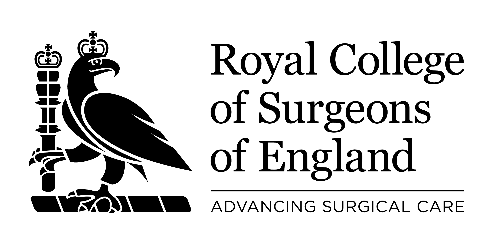 Application for Sir Rataji Dalal Research ScholarshipApplication for Sir Rataji Dalal Research ScholarshipFull Name: Email: Tel No:If applicableTraining Number:Current position and site location:Specialty:Do you hold the FRCS or MRCS (England)            Yes/No             Date awarded:Are you a member of the Royal College of Surgeons of England?  Yes/NoMembership number:If you are a consultant, what date were you appointed?Date appointed: Country and institute where visit will take place:Date of Visit:Length of Visit:Title of Study:Project details: (Please do NOT include attachments with your application)Why you are going? Which department you will visit? What are you hoping to achieve?Have you applied for any other grants:If so, please state:Education and Qualifications:Career to date:List of Publications:Financial StatementPlease give details of:Expenses incurred with special reference to the cost of personal travelFinancial resources already availableOther grants or fellowships applied forTotal amount applied for: Name of current Head of Department referee:Name of Head of Department where research will be conducted:Signature…………………………………………………………………Date……………………………………..